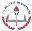 10-C 2020-2021 İNTERNET TABANLI DERS PROGRAMI DERS YOKLAMA DEFTERİ10-C 2020-2021 İNTERNET TABANLI DERS PROGRAMI DERS YOKLAMA DEFTERİ10-C 2020-2021 İNTERNET TABANLI DERS PROGRAMI DERS YOKLAMA DEFTERİ10-C 2020-2021 İNTERNET TABANLI DERS PROGRAMI DERS YOKLAMA DEFTERİ10-C 2020-2021 İNTERNET TABANLI DERS PROGRAMI DERS YOKLAMA DEFTERİ10-C 2020-2021 İNTERNET TABANLI DERS PROGRAMI DERS YOKLAMA DEFTERİ10-C 2020-2021 İNTERNET TABANLI DERS PROGRAMI DERS YOKLAMA DEFTERİ10-C 2020-2021 İNTERNET TABANLI DERS PROGRAMI DERS YOKLAMA DEFTERİ10-C 2020-2021 İNTERNET TABANLI DERS PROGRAMI DERS YOKLAMA DEFTERİ10-C 2020-2021 İNTERNET TABANLI DERS PROGRAMI DERS YOKLAMA DEFTERİ…....../	/2020 PAZARTESİ…....../	/2020 PAZARTESİ…....../…............/2020 SALI…....../…............/2020 SALI14/10/2020 ÇARŞAMBA14/10/2020 ÇARŞAMBA15/10/2020 PERŞEMBE15/10/2020 PERŞEMBE16/10/2020 CUMA16/10/2020 CUMA1. DERS:1. DERS:1. DERS:1. DERS:1. DERS:1. DERS:1. DERS:1. DERS:1. DERS:1. DERS:KONU:……………………………………………………………………………………………KONU:……………………………………………………………………………………………KONU:……………………………………………………………………………………………KONU:……………………………………………………………………………………………KONU:……………………………………………………………………………………………KONU:……………………………………………………………………………………………KONU:……………………………………………………………………………………………KONU:……………………………………………………………………………………………KONU:……………………………………………………………………………………………KONU:……………………………………………………………………………………………………………………………………………………………...…………………….……………………………………………………………………………...…………………….……………………………………………………………………………...…………………….……………………………………………………………………………...…………………….……………………………………………………………………………...…………………….……………………………………………………………………………...…………………….……………………………………………………………………………...…………………….……………………………………………………………………………...…………………….……………………………………………………………………………...…………………….……………………………………………………………………………...…………………….………………...……………………………………………………………………………………………………...……………………………………………………………………………………………………...……………………………………………………………………………………………………...……………………………………………………………………………………………………...……………………………………………………………………………………………………...……………………………………………………………………………………………………...……………………………………………………………………………………………………...……………………………………………………………………………………………………...……………………………………………………………………………………………………...……………………………………………………………………………………………………………………………………………………………………………………………………..…………………………………………………………………………………………………..…………………………………………………………………………………………………..…………………………………………………………………………………………………..…………………………………………………………………………………………………..…………………………………………………………………………………………………..…………………………………………………………………………………………………..…………………………………………………………………………………………………..…………………………………………………………………………………………………..…………………………………………………………………………………………………..İMZA:İMZA:İMZA:İMZA:İMZA:İMZA:İMZA:İMZA:İMZA:İMZA:YOKLAMAYOKLAMAYOKLAMAYOKLAMAYOKLAMA2. DERS:2. DERS:2. DERS:2. DERS:2. DERS:2. DERS:2. DERS:2. DERS:2. DERS:2. DERS:KONU:……………………………………………………………………………………………KONU:……………………………………………………………………………………………KONU:……………………………………………………………………………………………KONU:……………………………………………………………………………………………KONU:……………………………………………………………………………………………KONU:……………………………………………………………………………………………KONU:……………………………………………………………………………………………KONU:……………………………………………………………………………………………KONU:……………………………………………………………………………………………KONU:……………………………………………………………………………………………………………………………………………………………...…………………….……………………………………………………………………………...…………………….……………………………………………………………………………...…………………….……………………………………………………………………………...…………………….……………………………………………………………………………...…………………….……………………………………………………………………………...…………………….……………………………………………………………………………...…………………….……………………………………………………………………………...…………………….……………………………………………………………………………...…………………….……………………………………………………………………………...…………………….………………...……………………………………………………………………………………………………...……………………………………………………………………………………………………...……………………………………………………………………………………………………...……………………………………………………………………………………………………...……………………………………………………………………………………………………...……………………………………………………………………………………………………...……………………………………………………………………………………………………...……………………………………………………………………………………………………...……………………………………………………………………………………………………...……………………………………………………………………………………………………………………………………………………………………………………………………..…………………………………………………………………………………………………..…………………………………………………………………………………………………..…………………………………………………………………………………………………..…………………………………………………………………………………………………..…………………………………………………………………………………………………..…………………………………………………………………………………………………..…………………………………………………………………………………………………..…………………………………………………………………………………………………..…………………………………………………………………………………………………..İMZA:İMZA:İMZA:İMZA:İMZA:İMZA:İMZA:İMZA:İMZA:İMZA:YOKLAMAYOKLAMAYOKLAMAYOKLAMAYOKLAMA3. DERS:3. DERS:3. DERS:3. DERS:3. DERS:3. DERS:3. DERS:3. DERS:3. DERS:Matematik3. DERS:MatematikKONU:……………………………………………………………………………………………KONU:……………………………………………………………………………………………KONU:……………………………………………………………………………………………KONU:……………………………………………………………………………………………KONU:……………………………………………………………………………………………KONU:……………………………………………………………………………………………KONU:……………………………………………………………………………………………KONU:……………………………………………………………………………………………KONU:…… Binom açılımını yapar.………………………………………………………………………………………KONU:…… Binom açılımını yapar.………………………………………………………………………………………………………………………………………………………...…………………….……………………………………………………………………………...…………………….……………………………………………………………………………...…………………….……………………………………………………………………………...…………………….……………………………………………………………………………...…………………….……………………………………………………………………………...…………………….……………………………………………………………………………...…………………….……………………………………………………………………………...…………………….……………………………………………………………………………...…………………….……………………………………………………………………………...…………………….………………...……………………………………………………………………………………………………...……………………………………………………………………………………………………...……………………………………………………………………………………………………...……………………………………………………………………………………………………...……………………………………………………………………………………………………...……………………………………………………………………………………………………...……………………………………………………………………………………………………...……………………………………………………………………………………………………...……………………………………………………………………………………………………...……………………………………………………………………………………………………………………………………………………………………………………………………..…………………………………………………………………………………………………..…………………………………………………………………………………………………..…………………………………………………………………………………………………..…………………………………………………………………………………………………..…………………………………………………………………………………………………..…………………………………………………………………………………………………..…………………………………………………………………………………………………..…………………………………………………………………………………………………..…………………………………………………………………………………………………..İMZA:İMZA:İMZA:İMZA:İMZA:İMZA:İMZA:İMZA:İMZA:İMZA:YOKLAMAYOKLAMAYOKLAMAYOKLAMAYOKLAMA4. DERS:4. DERS:4. DERS:4. DERS:4. DERS:Matematik4. DERS:Matematik4. DERS:Matematik4. DERS:Matematik4. DERS:Matematik4. DERS:MatematikKONU:……………………………………………………………………………………………KONU:……………………………………………………………………………………………KONU:……………………………………………………………………………………………KONU:……………………………………………………………………………………………KONU:…… n elemanlı bir kümenin r tane elemanının kaç farklı şekilde seçilebileceğini hesaplar.KONU:…… n elemanlı bir kümenin r tane elemanının kaç farklı şekilde seçilebileceğini hesaplar.KONU:…… Pascal üçgenini açıklar.… KONU:…… Pascal üçgenini açıklar.… KONU:……… Binom açılımını yapar.……………………………………………………………………………………KONU:……… Binom açılımını yapar.……………………………………………………………………………………………………………………………………………………...…………………….……………………………………………………………………………...…………………….……………………………………………………………………………...…………………….……………………………………………………………………………...…………………….……………………………………………………………………………...…………………….……………………………………………………………………………...…………………….……………………………………………………………………………...…………………….……………………………………………………………………………...…………………….……………………………………………………………………………...…………………….……………………………………………………………………………...…………………….………………...……………………………………………………………………………………………………...……………………………………………………………………………………………………...……………………………………………………………………………………………………...……………………………………………………………………………………………………...……………………………………………………………………………………………………...……………………………………………………………………………………………………...……………………………………………………………………………………………………...……………………………………………………………………………………………………...……………………………………………………………………………………………………...……………………………………………………………………………………………………………………………………………………………………………………………………..…………………………………………………………………………………………………..…………………………………………………………………………………………………..…………………………………………………………………………………………………..…………………………………………………………………………………………………..…………………………………………………………………………………………………..…………………………………………………………………………………………………..…………………………………………………………………………………………………..…………………………………………………………………………………………………..…………………………………………………………………………………………………..İMZA:İMZA:İMZA:İMZA:İMZA:İMZA:İMZA:İMZA:İMZA:İMZA:YOKLAMAYOKLAMAYOKLAMAYOKLAMA934 Yiğit Kaan ALKANYOKLAMA5. DERS:5. DERS:5. DERS:5. DERS:5. DERS:5. DERS:5. DERS:5. DERS:5. DERS:5. DERS:KONU:……………………………………………………………………………………………KONU:……………………………………………………………………………………………KONU:……………………………………………………………………………………………KONU:……………………………………………………………………………………………KONU:……………………………………………………………………………………………KONU:……………………………………………………………………………………………KONU:… Pascal üçgenini açıklar.KONU:… Pascal üçgenini açıklar.KONU:……………………………………………………………………………………………KONU:……………………………………………………………………………………………………………………………………………………………...…………………….……………………………………………………………………………...…………………….……………………………………………………………………………...…………………….……………………………………………………………………………...…………………….……………………………………………………………………………...…………………….……………………………………………………………………………...…………………….……………………………………………………………………………...…………………….……………………………………………………………………………...…………………….……………………………………………………………………………...…………………….……………………………………………………………………………...…………………….………………...……………………………………………………………………………………………………...……………………………………………………………………………………………………...……………………………………………………………………………………………………...……………………………………………………………………………………………………...……………………………………………………………………………………………………...……………………………………………………………………………………………………...……………………………………………………………………………………………………...……………………………………………………………………………………………………...……………………………………………………………………………………………………...……………………………………………………………………………………………………………………………………………………………………………………………………..…………………………………………………………………………………………………..…………………………………………………………………………………………………..…………………………………………………………………………………………………..…………………………………………………………………………………………………..…………………………………………………………………………………………………..…………………………………………………………………………………………………..…………………………………………………………………………………………………..…………………………………………………………………………………………………..…………………………………………………………………………………………………..İMZA:İMZA:İMZA:İMZA:İMZA:İMZA:İMZA:İMZA:İMZA:İMZA:YOKLAMAYOKLAMAYOKLAMAYOKLAMA934 Yiğit Kaan ALKANYOKLAMA6. DERS:6. DERS:6. DERS:6. DERS:6. DERS:6. DERS:6. DERS:6. DERS:6. DERS:6. DERS:KONU:……………………………………………………………………………………………KONU:……………………………………………………………………………………………KONU:……………………………………………………………………………………………KONU:……………………………………………………………………………………………KONU:……………………………………………………………………………………………KONU:……………………………………………………………………………………………KONU:……………………………………………………………………………………………KONU:……………………………………………………………………………………………KONU:……………………………………………………………………………………………KONU:……………………………………………………………………………………………………………………………………………………………...…………………….……………………………………………………………………………...…………………….……………………………………………………………………………...…………………….……………………………………………………………………………...…………………….……………………………………………………………………………...…………………….……………………………………………………………………………...…………………….……………………………………………………………………………...…………………….……………………………………………………………………………...…………………….……………………………………………………………………………...…………………….……………………………………………………………………………...…………………….………………...……………………………………………………………………………………………………...……………………………………………………………………………………………………...……………………………………………………………………………………………………...……………………………………………………………………………………………………...……………………………………………………………………………………………………...……………………………………………………………………………………………………...……………………………………………………………………………………………………...……………………………………………………………………………………………………...……………………………………………………………………………………………………...……………………………………………………………………………………………………………………………………………………………………………………………………..…………………………………………………………………………………………………..…………………………………………………………………………………………………..…………………………………………………………………………………………………..…………………………………………………………………………………………………..…………………………………………………………………………………………………..…………………………………………………………………………………………………..…………………………………………………………………………………………………..…………………………………………………………………………………………………..…………………………………………………………………………………………………..İMZA:İMZA:İMZA:İMZA:İMZA:İMZA:İMZA:İMZA:İMZA:İMZA:YOKLAMAYOKLAMAYOKLAMAYOKLAMAYOKLAMA7. DERS:7. DERS:7. DERS:7. DERS:7. DERS:7. DERS:7. DERS:7. DERS:7. DERS:7. DERS:KONU:……………………………………………………………………………………………KONU:……………………………………………………………………………………………KONU:……………………………………………………………………………………………KONU:……………………………………………………………………………………………KONU:……………………………………………………………………………………………KONU:……………………………………………………………………………………………KONU:……………………………………………………………………………………………KONU:……………………………………………………………………………………………KONU:……………………………………………………………………………………………KONU:……………………………………………………………………………………………………………………………………………………………...…………………….……………………………………………………………………………...…………………….……………………………………………………………………………...…………………….……………………………………………………………………………...…………………….……………………………………………………………………………...…………………….……………………………………………………………………………...…………………….……………………………………………………………………………...…………………….……………………………………………………………………………...…………………….……………………………………………………………………………...…………………….……………………………………………………………………………...…………………….………………...……………………………………………………………………………………………………...……………………………………………………………………………………………………...……………………………………………………………………………………………………...……………………………………………………………………………………………………...……………………………………………………………………………………………………...……………………………………………………………………………………………………...……………………………………………………………………………………………………...……………………………………………………………………………………………………...……………………………………………………………………………………………………...……………………………………………………………………………………………………………………………………………………………………………………………………..…………………………………………………………………………………………………..…………………………………………………………………………………………………..…………………………………………………………………………………………………..…………………………………………………………………………………………………..…………………………………………………………………………………………………..…………………………………………………………………………………………………..…………………………………………………………………………………………………..…………………………………………………………………………………………………..…………………………………………………………………………………………………..İMZA:İMZA:İMZA:İMZA:İMZA:İMZA:İMZA:İMZA:İMZA:İMZA:YOKLAMAYOKLAMAYOKLAMAYOKLAMAYOKLAMA8. DERS:8. DERS:8. DERS:8. DERS:8. DERS:8. DERS:8. DERS:8. DERS:8. DERS:8. DERS:KONU:……………………………………………………………………………………………KONU:……………………………………………………………………………………………KONU:……………………………………………………………………………………………KONU:……………………………………………………………………………………………KONU:……………………………………………………………………………………………KONU:……………………………………………………………………………………………KONU:……………………………………………………………………………………………KONU:……………………………………………………………………………………………KONU:……………………………………………………………………………………………KONU:……………………………………………………………………………………………………………………………………………………………...…………………….……………………………………………………………………………...…………………….……………………………………………………………………………...…………………….……………………………………………………………………………...…………………….……………………………………………………………………………...…………………….……………………………………………………………………………...…………………….……………………………………………………………………………...…………………….……………………………………………………………………………...…………………….……………………………………………………………………………...…………………….……………………………………………………………………………...…………………….………………...……………………………………………………………………………………………………...……………………………………………………………………………………………………...……………………………………………………………………………………………………...……………………………………………………………………………………………………...……………………………………………………………………………………………………...……………………………………………………………………………………………………...……………………………………………………………………………………………………...……………………………………………………………………………………………………...……………………………………………………………………………………………………...……………………………………………………………………………………………………………………………………………………………………………………………………..…………………………………………………………………………………………………..…………………………………………………………………………………………………..…………………………………………………………………………………………………..…………………………………………………………………………………………………..…………………………………………………………………………………………………..…………………………………………………………………………………………………..…………………………………………………………………………………………………..…………………………………………………………………………………………………..…………………………………………………………………………………………………..İMZA:İMZA:İMZA:İMZA:İMZA:İMZA:İMZA:İMZA:İMZA:İMZA:YOKLAMAYOKLAMAYOKLAMAYOKLAMAYOKLAMAİNCELENDİ:İNCELENDİ:İNCELENDİ:İNCELENDİ:İNCELENDİ:İNCELENDİ:İNCELENDİ:İNCELENDİ:İNCELENDİ:İNCELENDİ: